Алгоритм түрлерінің қайсысы дұрыс жазылған.Тізбектелген, циклдық, тармақталу.Алгоритмнің жеке бір есеп үшін емес, осы сияқты есептердің бүкіл класына арналғандығын көрсететін алгоритм қасиеті ,ЖалпыламалыАлғашқы IBM PC компьютері қашан пайда болды1981.Алмасу буфері дегеніміз. Ақпарат сақтайтын оперативтік жадының арнайы аймағы Архиватор деген не?дискідегі орынды үнемдеу үшін файлдың көлемін кішірейтіп сақтауға мүмкіндік беретін программаАнтивирустық программалар қандай программалар тобына  жатады.УтилиттерАлгоритмді графикалық түрде көрсетуді не деп атайды.Блок-схемаАрхивтік файл дегеніміз не?сығылған күйде бір файлға енгізілген файлдар жиынтығыАлгоритмнің қандай  құрылымдарын білесіз?Сызықты, тармақты, циклдықАлгоритм дегеніміз не?Көзделген мақсатқа жету үшін орындаушыға алдын-ала құрылған әрекеттер тізбегі.  Алгоритмнің қасиеттері?Дискреттілік, ортақтылық, нәтижелік, анықтылықБас єріпті енгізу пернесі.Shift Бит – дегеніміз.Информацияның ең кіші өлшемі.Винчестер дегеніміз.Қатты дискідегі жинақтауыш Вирус жұққан бағдарламаларды емдеп бастапқы қалпына келтіретін.
Доктор – программалар Вирус программасының байқалмау себебіолардың көлемі кішігірім болады және өздері ассемблер тілінде жазыладыДоктор программа қандай программа?вирус жұққан программалар мен дискілерді «вирус» әсерінен емдеуДиаграмма мына командалар көмегімен құрылады.В) Қою – диаграмма. Microsoft Graph диаграммасы – ОК .Драйвер дегеніміз.A) Сыртқы құрылғы жұмысын басқару программасы Дұрыс тұжырымды табыңыз. Архивтеу программалары –B) arj, rar, pkzip түріндегi файлдар.Есептегіш машина архитектурасының негізін салушы. Фон Нейман Жергілікті желі дегеніміз не?бір бірімен қатар орналасқан компьютерлерді біріктіретін желілерИнформациялық процесс дегеніміз. Информацияны қабылдау, беру, қолдану, түрлендіру процессі Иілгіш магниттік дискінің  түрлерін көрсет , 18Компьютердің тұрақты жады құрылғысында орналасқан операциялық жүйенің бөлігі. (BІOS) енгізу-шығару базалық жүйесіКомпьютерлік вирус дегеніміз.компьютердегі басқа программаларды зақымдайтын және кейбір  жағымсыз әрекеттер жасайтын арнаулы программаКомпьютерді іске қосқанда жүктеліп, басқаруды орындап, қолданушымен диалог жүргізетін программа.MS DOS операциялық жүйесі.Компьютер  миы дегеніміз.Микропроцессор Компьютерге қолданылатын қосымша құрылғы ДжойстикКомпьютердегі ақпарат қандай жүйедегі кодтар арқылы жазылады.Екілік.Компьютерлерге арналған жаңа прогр. қ ұру үшін программалық қамтудың қай түрі қолданыладыАспаптық жүйелерКомпилятор дегеніміз не?программаның бастапқы текстісін машиналық кодқа айналдыратын программа.Қайсысы қате тұжырым. Бит - 2 байттен туратын ен кiшi бiрлiк Қолданбалы программаларды көрсет.Word, Excel, Access Магниттік дискіде орналасқан негізгі каталог. C)  түпкі каталог Массив дегеніміз не?бірдей атпен аталған бір типті элементтердің реттелген жиын сақталатын жадының бір бөлігі.Нұсқаулардың орындалуы шекті сан қадам жасау арқылы бітетіндігін және осыдан кейін нәтиже шығатындығын көрсететін алгоритм қасиеті. Шектілігі.Нұсқаулардың тізбек құратындығын және олардың орындалуы жеке қадам жасау талап ететінін көрсететін алгоритм қасиетін көрсет. Дискреттілгі. Осы мезетте дереу өңделуге тиіс мәліметтер мен программаны сақтайтын жады. Жедел жадыӨрнектің мәнін есептеңіз. (28 mod 5+16 div 5)+18 mod 3=  6Паскальда шартты жазу операторларын көрсетіңізIf-then –else, while-do, repeat-until Паскальдағы логикалық амалдарды көрсетіңізAnd, not, or, xorПаскальдағы нақты типті көрсетіңізRealПаскальдағы бөлу амалдарын көрсетіңіз/, div, modПаскаль программалау ортасынан шығу үшін қай батырманы басамыз?Alt+XПаскаль тілінде жазылған програманы сақтау үшін қай батырманы басамыз?F2Паскаль тіліндегі программа қандай бөліктен тұрады?Программаның тақырыбы, сипаттау бөлімі, операторлар бөлімПаскаль программалау тілінің ең алғашқы теориясының авторыН.ВиртПаскаль тілінде Inc(x,i) берілетін болса, ол қандай қызмет атқарады? Х-ті і-ға арттырадыПаскаль тілінде Array типті  берілгендер қандай шама? Массив Паскаль тілінде қалай жазылады: A=x2/2+(y-3)?A:=sqr(x)/2+(y-3)Паскаль тілінде өрнектеңіз. 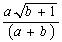 a*sqrt(b+1)/(a+b)Паскаль тілінде өрнектеңіз. 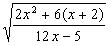 sqrt((2*sqr(x)+6*(x+2))/(12*x-5)) Паскаль тілінде әрбір жол қандай таңбамен ажыратылады? ;Паскаль тілінде 2 санның ең үлкенін табудың шартын жазыңыз.if  x>y  then  max:=x  else  max:=yПаскаль тілінде өрнектеңіз. 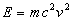 E=m*sqr(c)*sqr(v)Пайдаланушы электронды кестеде сұрыптай алады.Торлар бағанасын.Программа деген не.Алгоритмнің машиналық тілдегі бейнесі.Резиденттік вирустар қайда орналасады?Компьютердің жедел жадындаСандарды қосуды механикалық орындайтын құрылғыны ойлап тапқан кім. Блез Паскаль.Сандарды кескіндеу тәсіліне қарай санау жүйелері мынадай топтарға жіктеледі. Позициялық  және позициялық емес санау жүйелері.Сегіздік санау жүйесінде сандарды жазу үшін мынадай цифрлар қолданылады. 0-7.Сканер.Енгізу құрылғысыСтандартты программаларды көрсет.Блокнот, Калькулятор, PaіntТармақталу алгоритмі деп.Кейбір шартқа байланысты орындалатын әртүрлі командаларды айтады Файл дегеніміз не. Жеке атпен дискіге жазылған кез келген информация Циклдық алгоритм деген. Командалардың белгілі бір ретпен бірнеше рет қайталануын айтады Электрондық кестеде қандай функциялармен жұмыс істеу мүмкіндігі жоқ.химиялық.Электрондық  кесте ұяшығына енгізуге болмайды Иллюстрация Электрондық кестедегі ұяшықтың адресі ... анықталады.Бағана аты және жол номірі арқылы.End пернесінің қызметі.C) Курсорды осы жолдың соңына ауыстырады Excel – де есептеу операциясын жазу алдында қандай символды қою керек.) =.Excel – программасында ұяшықтың құрылымын қалай көрсетеді.Алдымен бағана, содан кейін жолды көрсету керек.F8 пернесінің функциясы. Файлдарды жою HTML-бұл.Интернетке мүмкіндік. MS WORD кестесі ұяшықтарын біріктіру үшін.Ұяшықты белгілеп және құралдар тақтасынан «Ұяшықты біріктіру» таңбашасын таңдау керек.NC-дан шығу. QUІT Х санының абсолют мәні Паскаль программалау тілінде қалай жазылады? sqr Он байтта неше бит бар 80Windows операциялық жүйесінің   MS DOS операциялық жүйесінен принциптік ерекшелігі болып.А) Көпмәнділігі Word текстілік редакторы – бұл.Қолданбалы программа.Word-та өрістерді (поля) қондыру.Файл - Параметры страницы – Поля